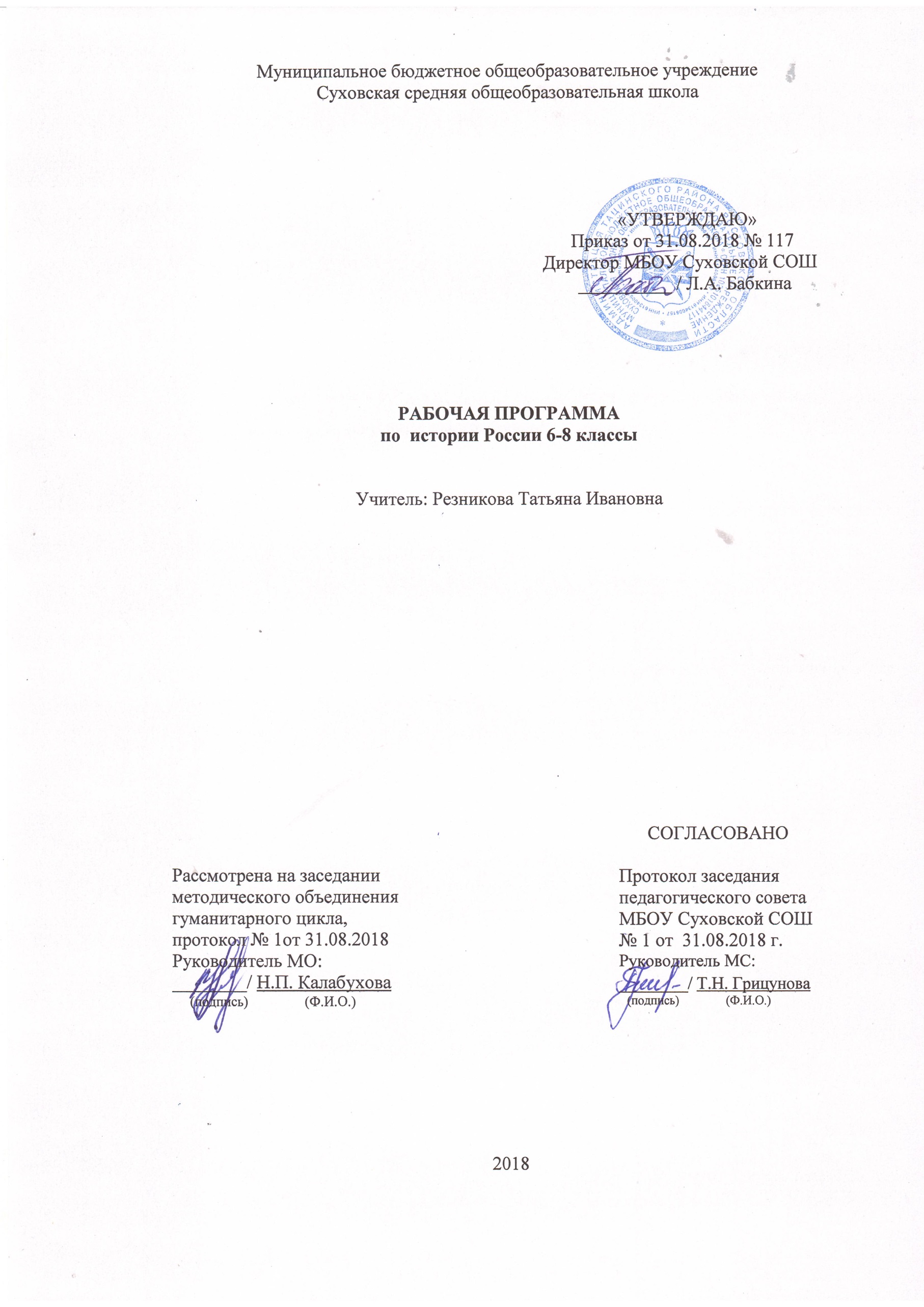 Планируемые образовательные результаты   изучения учебного курса «История России» 6 КЛАСС
Программа обеспечивает формирование личностных, метапредметных, предметных результатов.Личностными результатами изучения курса истории в 6 классе являются:первичная социальная и культурная идентичность на основе усвоения системы исторических понятий и представлений о прошлом Отечества (период до XV в.), эмоционально положительное принятие своей этнической идентичности;познавательный интерес к прошлому своей Родины;изложение своей точки зрения, её аргументация в соответствии с возрастными возможностями;проявление эмпатии как понимания чувств других людей и сопереживания им;уважительное отношение к прошлому, к культурному и историческому наследию через понимание исторической обусловленности и мотивации поступков людей предшествующих эпох;навыки осмысления социально-нравственного опыта предшествующих поколений;уважение к народам России и мира и принятие их культурного многообразия, понимание важной роли взаимодействия народов в процессе формирования древнерусской народности;следование этическим нормам и правилам ведения диалога в соответствии с возрастными возможностями, формирование коммуникативной компетентности;обсуждение и оценивание своих достижений, а также достижений других обучающихся под руководством педагога;расширение опыта конструктивного взаимодействия в социальном общении.Метапредметные результаты изучения истории включают следующие умения и навыки:формулировать при поддержке учителя новые для себя задачи в учёбе и познавательной деятельности;планировать при поддержке учителя пути достижения образовательных целей;соотносить свои действия с планируемыми результатами, осуществлять контроль своей деятельности в процессе достижения результата, оценивать правильность решения учебной задачи;работать с учебной и внешкольной информацией (анализировать графическую, художественную, текстовую, аудиовизуальную информацию, обобщать факты, составлять план, тезисы, конспект и т. д.);собирать и фиксировать информацию, выделяя главную и второстепенную, критически оценивать её достоверность (при помощи педагога);использовать современные источники информации – материалы на электронных носителях: находить информацию в индивидуальной информационной среде, среде образовательного учреждения, федеральных хранилищах образовательных информационных ресурсов и контролируемом Интернете под руководством педагога;привлекать ранее изученный материал при решении познавательных задач;ставить репродуктивные вопросы (на воспроизведение материала) по изученному материалу;определять понятия, устанавливать аналогии, классифицировать явления, с помощью учителя выбирать основания и критерии для классификации и обобщения;логически строить рассуждение, выстраивать ответ в соответствии с заданием, целью (сжато, полно, выборочно);применять начальные исследовательские умения при решении поисковых задач;решать творческие задачи, представлять результаты своей деятельности в форме устного сообщения, участия в дискуссии, беседы, презентации и др., а также в виде письменных работ;использовать ИКТ-технологии для обработки, передачи, систематизации и презентации информации;планировать этапы выполнения проектной работы, распределять обязанности, отслеживать продвижение в выполнении задания и контролировать качество выполнения работы;организовывать учебное сотрудничество и совместную деятельность с учителем и сверстниками, работать индивидуально и в группе;определять свою роль в учебной группе, вклад всех участников в общий результат.Предметные результаты изучения истории включают:определение исторических процессов, событий во времени, применение основных хронологических понятий и терминов (эра, тысячелетие, век);установление синхронистических связей истории Руси и стран Европы и Азии;составление и анализ генеалогических схем и таблиц;определение и использование исторических понятий и терминов;овладение элементарными представлениями о закономерностях развития человеческого общества с древности, начале исторического пути России и судьбах народов, населяющих её территорию;использование знаний о территории и границах, географических особенностях, месте и роли России во всемирно-историческом процессе в изучаемый период;использование сведений из исторической карты как источника информации о расселении человеческих общностей в эпоху первобытности, расположении древних народов и государств, местах важнейших событий;изложение информации о расселении человеческих общностей в эпоху первобытности, расположении древних государств, местах важнейших событий;описание условий существования, основных занятий, образа жизни людей в древности, памятников культуры, событий древней истории;понимание взаимосвязи между природными и социальными явлениями, их влияния на жизнь человека;высказывание суждений о значении исторического и культурного наследия восточных славян и их соседей;описание характерных, существенных черт форм догосударственного и государственного устройства древних общностей, положения основных групп общества, религиозных верований людей;поиск в источниках различного типа и вида (в материальных памятниках древности, отрывках исторических текстов) информации о событиях и явлениях прошлого;анализ информации, содержащейся в летописях (фрагменты «Повести временных лет» и др.), правовых документах (Русская Правда, Судебники 1497 и 1550 гг. и др.), публицистических произведениях, записках иностранцев и других источниках по истории Древней и Московской Руси;использование приёмов исторического анализа (сопоставление и обобщение фактов, раскрытие причинно-следственных связей, целей и результатов деятельности людей и др.);понимание важности для достоверного изучения прошлого комплекса исторических источников, специфики учебно-познавательной работы с источниками древнейшего периода развития человечества;оценивание поступков, человеческих качеств на основе осмысления деятельности Владимира I Святославича, Ярослава Мудрого, Владимира II Мономаха, Андрея Бо-голюбского, Александра Невского, Ивана Калиты, Сергия Радонежского, Дмитрия Донского, Ивана III и др. исходя из гуманистических ценностных ориентаций, установок;умение различать достоверную и вымышленную (мифологическую, легендарную) информацию в источниках и их комментирование (при помощи учителя);сопоставление (при помощи учителя) различных версий и оценок исторических событий и личностей с опорой на конкретные примеры;определение собственного отношения к дискуссионным проблемам прошлого;систематизация информации в ходе проектной деятельности, представление её результатов как по периоду в целом, так и по отдельным тематическим блокам (Древняя Русь; политическая раздробленность; возвышение Московского княжества; Русское государство в конце XV – начале XVI в.);поиск и оформление материалов древней истории своего края, региона, применение краеведческих знаний при составлении описаний исторических и культурных памятников на территории современной России;приобретение опыта историко-культурного, историко-антропологического, цивилизационного подходов к оценке социальных явлений;личностное осмысление социального, духовного, нравственного опыта периода Древней и Московской Руси;уважение к древнерусской культуре и культуре других народов, понимание культурного многообразия народов Евразии в изучаемый период.Ученик 6 класса научится:• локализовать во времени общие рамки и события Средневековья, этапы становления и развития Русского государства; соотносить хронологию истории Руси и всеобщей истории;применять знание фактов для характеристики эпохи Средних веков в отечественной и всеобщей истории, её ключевых событий и явлений;• использовать историческую карту как источник информации о территории, об экономических и культурных центрах Руси и других государств в Средние века, о направлениях крупнейших передвижений людей – походов, завоеваний, колонизаций и др.;• проводить поиск информации в исторических текстах, материальных исторических памятниках Средневековья;• составлять описание образа жизни различных групп населения в средневековых обществах на Руси и в других странах, памятников материальной и художественной культуры; рассказывать о значительных событиях средневековой истории;• раскрывать характерные, существенные черты: а) экономических и социальных отношений и политического строя на Руси и в других государствах; б) ценностей, господствовавших в средневековых обществах, религиозных воззрений, представлений средневекового человека о мире;• объяснять причины и следствия ключевых событий отечественной и всеобщей истории Средних веков;• сопоставлять развитие Руси и других стран в период Средневековья, показывать общие черты и особенности (в связи с понятиями «политическая раздробленность», «централизованное государство» и др.);• давать оценку событиям и личностям отечественной и всеобщей истории Средних веков.Ученик получит возможность научиться:• давать сопоставительную характеристику политического устройства государств Средневековья (Русь, Запад, Восток);• сравнивать свидетельства различных исторических источников, выявляя в них общее и различия;• составлять на основе информации учебника и дополнительной литературы описания памятников средневековой культуры Руси и других стран, объяснять, в чём заключаются их художественные достоинства и значение.7 КЛАССЛичностными результатами изучения отечественной истории являются:первичная социальная и культурная идентичность на основе усвоения системы исторических понятий и представлений о прошлом Отечества (период до XVII в.), эмоцио-нально положительное принятие своей этнической идентичности;уважение и принятие культурного многообразия народов России и мира, понимание важной роли взаимодействия народов;изложение своей точки зрения, её аргументация (в соответствии с возрастными возможностями);следование этическим нормам и правилам ведения диалога;формулирование ценностных суждений и/или своей позиции по изучаемой проблеме;проявление доброжелательности и эмоционально-нравственной отзывчивости, эмпатии как понимания чувств других людей и сопереживания  им;соотнесение своих взглядов и принципов с исторически возникавшими мировоззренческими системами (под руководством учителя);обсуждение и оценивание собственных достижений,   а также достижений других обучающихся (под руководством педагога);навыки конструктивного взаимодействия в социальном общении.В ряду метапредметных результатов изучения истории можно отметить следующие  умения:осуществлять постановку учебной задачи (при поддержке учителя);планировать при поддержке учителя пути достижения образовательных целей, выбирать наиболее эффективные способы решения учебных и познавательных задач, оце- нивать правильность выполнения действий;соотносить свои действия с планируемыми результатами, осуществлять контроль своей деятельности в процессе достижения результата, оценивать правильность решения учебной задачи;работать с дополнительной информацией, анализировать графическую, художественную, текстовую, аудиовизуальную информацию, обобщать факты, составлять план, тезисы, формулировать и обосновывать выводы и т.  д.;критически оценивать  достоверность  информации  (с помощью педагога), собирать и фиксировать информацию, выделяя главную и  второстепенную;использовать в учебной деятельности современные источники информации, находить информацию в индивидуальной информационной среде, среде образовательного учреждения, федеральных хранилищах образовательных ин- формационных ресурсов и Интернете под руководством педагога;использовать ранее изученный материал для решения познавательных задач;ставить репродуктивные вопросы по изученному материалу;определять понятия, устанавливать аналогии, классифицировать явления, с помощью учителя выбирать основания и критерии для классификации и  обобщения;логически строить рассуждение, выстраивать ответ в соответствии с заданием, целью (сжато, полно,  выборочно);применять начальные исследовательские умения при решении поисковых задач;решать творческие задачи, представлять результаты своей деятельности в различных видах публичных выступлений (высказывание, монолог, беседа, сообщение, пре- зентация, дискуссия и др.), а также в форме письменных работ;использовать ИКТ-технологии для обработки, передачи, систематизации и презентации информации;планировать этапы выполнения проектной работы, распределять обязанности, отслеживать продвижение в выполнении задания и контролировать качество выполнения работы;организовывать учебное сотрудничество и совместную деятельность с учителем и сверстниками, работать индивидуально и в  группе;определять свою роль в учебной группе, вклад всех участников в общий результат;выявлять позитивные и негативные факторы, влияющие на результаты и качество выполнения  задания.Предметные результаты изучения истории включают:применение основных хронологических понятий, терминов (век, его четверть,  треть);установление синхронистических связей истории России и стран Европы и Азии в XVI-XVII вв.;составление и анализ генеалогических схем и  таблиц;определение и использование исторических понятий  и терминов;использование сведений из исторической карты как источника  информации;овладение представлениями об историческом пути России XVI-XVII вв. и судьбах населяющих её народов;описание условий существования, основных занятий, образа  жизни  народов  России,  исторических  событий   и процессов;использование знаний о месте и роли России во всемирно-историческом процессе в изучаемый период;сопоставление развития Руси и других стран в период Средневековья, выявление общих черт и особенностей (в  связи  с  понятиями  «централизованное    государство», «всероссийский рынок» и др.); понимание взаимосвязи между социальными явлениями и процессами, их влияния на жизнь народов России;высказывание суждений о значении и месте исторического и культурного наследия  предков;поиск информации  в  источниках  различного  типа  и вида (в материальных памятниках, фрагментах летописей, правовых документов, публицистических произведе- ний  и др.);анализ информации о событиях и явлениях прошлого с использованием понятийного и познавательного инструментария социальных наук;сравнение (под руководством учителя) свидетельств различных исторических источников, выявление в них общих черт и особенностей;использование приёмов исторического анализа (сопоставление и обобщение фактов, раскрытие причинно-следственных связей, целей и результатов деятельности персоналий  и др.);раскрытие характерных, существенных черт: а) экономических и социальных отношений и политического строя на Руси и в других государствах; б) ценностей,   господствовавших в средневековых обществах, религиозных воззрений, представлений средневекового человека о мире;понимание исторической обусловленности и мотивации поступков людей эпохи Средневековья, оценивание результатов жизнедеятельности исходя из гуманистических установок, национальных интересов Российского государства;сопоставление (с помощью учителя) различных версий и оценок исторических событий и  личностей;определение и аргументация собственного отношения к дискуссионным проблемам прошлого;систематизация информации в ходе проектной деятельности, представление её результатов как по периоду    в целом, так и по отдельным тематическим   блокам;поиск и презентация материалов истории своего края, страны, применение краеведческих знаний при составлении описаний исторических и культурных памятников на территории современной Российской Федерации;расширение опыта применения историко-культурного, историко-антропологического, цивилизационного подходов к  оценке  социальных явлений;составление с привлечением дополнительной литературы описания памятников средневековой культуры Руси и других стран, рассуждение об их художественных достоинствах и значении;понимание культурного многообразия народов Евразии в изучаемый период, личностное осмысление социального, духовного, нравственного опыта народов РоссииУченик 7 класса научится:• локализовать во времени хронологические рамки и рубежные события Нового времени как исторической эпохи, основные этапы отечественной и всеобщей истории Нового времени; соотносить хронологию истории России и всеобщей истории в Новое время;применять знание фактов для характеристики эпохи нового времени, её процессов, явлений, ключевых событий;• использовать историческую карту как источник информации о границах России и других государств в Новое время, об основных процессах социально-экономического развития, о местах важнейших событий, направлениях значительных передвижений – походов, завоеваний, колонизации и др.;• анализировать информацию из различных источников по отечественной и всеобщей истории Нового времени;• составлять описание положения и образа жизни основных социальных групп в России и других странах в Новое время, памятников материальной и художественной культуры; рассказывать о значительных событиях и личностях отечественной и всеобщей истории Нового времени;• систематизировать исторический материал, содержащийся в учебной и дополнительной литературе по отечественной и всеобщей истории Нового времени;• раскрывать характерные, существенные черты: а) экономического и социального развития России и других стран в Новое время; б) эволюции политического строя (включая понятия «монархия», «самодержавие», «абсолютизм» и др.); в) развития общественного движения («консерватизм», «либерализм», «социализм»); г) представлений о мире и общественных ценностях; д) художественной культуры Нового времени;• объяснять причины и следствия ключевых событий и процессов отечественной и всеобщей истории Нового времени (социальных движений, реформ и революций, взаимодействий между народами и др.);• сопоставлять развитие России и других стран в Новое время, сравнивать исторические ситуации и события;• давать оценку событиям и личностям отечественной и всеобщей истории Нового времени.Ученик  получит возможность научиться:• используя историческую карту, характеризовать социально-экономическое и политическое развитие России, других государств в Новое время;• использовать элементы источниковедческого анализа при работе с историческими материалами (определение принадлежности и достоверности источника, позиций автора и др.);• сравнивать развитие России и других стран в Новое время, объяснять, в чём заключались общие черты и особенности;• применять знания по истории России и своего края в Новое время при составлении описаний исторических и культурных памятников своего города, края и т. д.8 КЛАССВажнейшими личностными результатами изучения истории на данном этапе обучения  являются:первичная социальная и культурная идентичность на основе усвоения системы исторических понятий и пред- ставлений о прошлом Отечества (период с конца XVII по конец XVIII в.), эмоционально положительное принятие своей этнической идентичности;изложение собственного мнения, аргументация своей точки зрения в соответствии с возрастными возможностями;формулирование ценностных суждений и/или своей позиции по изучаемой проблеме, проявление    доброжелательности и эмоционально-нравственной отзывчивости, эмпатии как понимания чувств других людей и сопереживания им;уважение прошлого  своего  народа,  его  культурного и исторического наследия, понимание исторической обусловленности и мотивации поступков людей предшествующих эпох;осмысление социально-нравственного опыта предшествующих поколений;уважение к народам России и мира и принятие их культурного многообразия, понимание важной роли взаимодействия народов в процессе формирования многонационального российского народа;соотнесение своих взглядов и принципов с исторически возникавшими мировоззренческими системами (под руководством учителя);следование этическим нормам и правилам ведения диалога в соответствии с возрастными возможностями;обсуждение и оценивание своих достижений и достижений других обучающихся (под руководством   учителя);расширение опыта конструктивного взаимодействия в социальном общении.Метапредметные результаты изучения истории предполагают формирование следующих умений:формулировать при поддержке учителя новые для себя задачи в учебной и познавательной  деятельности;планировать пути достижения образовательных целей, выбирать наиболее эффективные способы решения учебных и познавательных задач, оценивать правильность выполнения действий;осуществлять контроль своей деятельности в процессе достижения результата, оценивать правильность решения учебной задачи, соотносить свои действия с планируемы- ми результатами;работать с учебной и внешкольной информацией (анализировать графическую, художественную, текстовую, аудиовизуальную и другую информацию, обобщать факты, составлять план, тезисы, конспект, формулировать и обосновывать выводы и т. д.);собирать и фиксировать информацию, выделяя главную и второстепенную, критически оценивать её достоверность (под руководством  учителя);работать с материалами на электронных носителях, находить информацию в индивидуальной информационной среде, среде образовательного учреждения, в федеральных хранилищах образовательных информационных ресурсов  и контролируемом Интернете (под руководством педагога);использовать ранее изученный материал для решения познавательных задач;ставить репродуктивные вопросы (на воспроизведение материала) по изученному  материалу;определять понятия, устанавливать аналогии, классифицировать; с помощью учителя выбирать основания    и критерии для классификации и  обобщения;логически строить рассуждение, выстраивать ответ в  соответствии с заданием, целью (сжато, полно,  выборочно);применять начальные исследовательские умения при решении поисковых задач;решать творческие задачи, представлять результаты своей деятельности в различных видах публичных выступлений, в том числе с использованием наглядных средств (высказывание, монолог, беседа, сообщение, презентация, дискуссия и др.), а также в виде письменных работ;использовать ИКТ-технологии для обработки, передачи, систематизации и презентации информации;планировать этапы выполнения проектной работы, распределять обязанности, отслеживать продвижение в выполнении задания и контролировать качество выполнения работы;выявлять позитивные и негативные факторы, влияющие на результаты и качество выполнения  задания;организовывать учебное сотрудничество и совместную деятельность с учителем и сверстниками, работать индивидуально и в  группе;определять свою роль в учебной группе, оценивать вклад всех участников в общий  результат.Предметные результаты изучения истории включают:овладение целостными представлениями об историческом пути народов как необходимой основой миропонимания и познания современного общества;способность применять понятийный аппарат исторического знания;умение изучать информацию различных исторических источников, раскрывая их познавательную ценность;расширение опыта оценочной деятельности на основе осмысления жизни и деяний личностей и народов в истории;готовность применять исторические знания для выявления и сохранения исторических и культурных памятников своей страны и мира.В результате изучения курса учащиеся должны знать и понимать:имена выдающихся деятелей XVIII в., важнейшие факты их биографии;основные этапы и ключевые события всеобщей истории периода конца XVII — XVIII   в.;важнейшие достижения культуры и системы ценностей, сформировавшиеся в ходе исторического развития;изученные виды исторических источников;В результате изучения курса учащиеся должны уметь:соотносить даты событий отечественной и всеобщей истории с веком; определять последовательность и длительность важнейших событий отечественной и всеобщей истории;использовать текст исторического источника при ответе на вопросы и решении различных учебных задач, сравнивать свидетельства разных источников;показывать на исторической карте территории расселения народов, границы государств, города, места значительных исторических событий;рассказывать о  важнейших  исторических  событиях и их участниках, опираясь на знание необходимых фактов, дат, терминов; давать описание исторических событий и памятников культуры на основе текста и иллюстративного материала учебника, фрагментов исторических источников; использовать приобретённые знания при написании творческих работ (в том числе сочинений), отчётов об экскурсиях, рефератов;соотносить общие исторические процессы и отдельные факты; выявлять существенные черты исторических процессов, явлений и событий; группировать исторические явления и события по заданному признаку; объяснять смысл изученных исторических понятий и терминов, выявлять общность и различия сравниваемых исторических событий и явлений;определять на  основе  учебного  материала  причины и следствия важнейших исторических событий;объяснять своё отношение к наиболее значительным событиям и личностям истории России и всеобщей истории, достижениям отечественной и мировой культуры;использовать приобретённые знания и умения в практической деятельности и повседневной жизни для понимания исторических причин и исторического значения событий и явлений современной жизни, для высказывания собственных суждений об историческом наследии народов России и мира, объяснения исторически сложившихся норм социального поведения, использования знаний об историческом пути и традициях народов России и мира в общении с людьми другой культуры, национальной и религиозной принадлежности.Ученик 8 класса научится:• локализовать во времени хронологические рамки и рубежные события Нового времени как исторической эпохи, основные этапы отечественной и всеобщей истории Нового времени; соотносить хронологию истории России и всеобщей истории в Новое время;применять знание фактов для характеристики эпохи нового времени, её процессов, явлений, ключевых событий;• использовать историческую карту как источник информации о границах России и других государств в Новое время, об основных процессах социально-экономического развития, о местах важнейших событий, направлениях значительных передвижений – походов, завоеваний, колонизации и др.; • анализировать информацию из различных источников по отечественной и всеобщей истории Нового времени;• составлять описание положения и образа жизни основных социальных групп в России и других странах в Новое время, памятников материальной и художественной культуры; рассказывать о значительных событиях и личностях отечественной и всеобщей истории Нового времени;• систематизировать исторический материал, содержащийся в учебной и дополнительной литературе по отечественной и всеобщей истории Нового времени;• раскрывать характерные, существенные черты: а) экономического и социального развития России и других стран в Новое время; б) эволюции политического строя (включая понятия «монархия», «самодержавие», «абсолютизм» и др.); в) развития общественного движения («консерватизм», «либерализм», «социализм»); г) представлений о мире и общественных ценностях; д) художественной культуры Нового времени;• объяснять причины и следствия ключевых событий и процессов отечественной и всеобщей истории Нового времени (социальных движений, реформ и революций, взаимодействий между народами и др.);• сопоставлять развитие России и других стран в Новое время, сравнивать исторические ситуации и события;• давать оценку событиям и личностям отечественной и всеобщей истории Нового времени.Ученик  получит возможность научиться:• используя историческую карту, характеризовать социально-экономическое и политическое развитие России, других государств в Новое время;• использовать элементы источниковедческого анализа при работе с историческими материалами (определение принадлежности и достоверности источника, позиций автора и др.);• сравнивать развитие России и других стран в Новое время, объяснять, в чём заключались общие черты и особенности;• применять знания по истории России и своего края в Новое время при составлении описаний исторических и культурных памятников своего города, края и т. д.Содержание курса «История России» (в рамках учебного предмета «История»)6 КЛАССОТ ДРЕВНЕЙ РУСИ К РОССИЙСКОМУ ГОСУДАРСТВУ (С ДРЕВНОСТИ ДО КОНЦА XV в.) (42ч)ВведениеПредмет отечественной истории. История России как неотъемлемая часть всемирно-исторического процесса. Факторы самобытности российской истории. Природный фактор в отечественной истории. Источники по российской истории. Историческое пространство и символы российской истории. Кто и для чего фальсифицирует историю России.Народы и государства на территории нашей страны в древностиПоявление и расселение человека на территории современной России. Первые культуры и общества.Малые государства Причерноморья в эллинистическую эпоху.Евразийские степи и лесостепь. Народы Сибири и Дальнего Востока.Хуннский каганат. Скифское царство. Сарматы. Финские племена. Аланы.Восточная Европа и евразийские степи в середине I тысячелетия н. э.Великое переселение народов. Гуннская держава Аттилы. Гуннское царство в предгорном Дагестане.Взаимодействие кочевого и оседлого мира в эпоху Великого переселения народов.Дискуссии о славянской прародине и происхождении славян. Расселение славян, их разделение на три ветви – восточных, западных и южных славян. Славянские общности Восточной Европы. Их соседи – балты, финно-угры, кочевые племена.Хозяйство восточных славян, их общественный строй и политическая организация. Возникновение княжеской власти. Традиционные верования славян.Страны и народы Восточной Европы, Сибири и Дальнего Востока. Объединения древнетюркских племён тюрков, огузов, киргизов и кыпчаков. Великий Тюркский каганат; Восточный Тюркский каганат и Западный Тюркский каганат. Уйгурский каганат. Великий киргизский каганат. Киргизский каганат. Киданьское государство. Аварский каганат. Хазарский каганат. Волжская Булгария.Этнокультурные контакты славянских, тюркских и финно-угорских народов к концу I тыс. н. э.Появление первых христианских, иудейских, исламских общин.Образование государства РусьПолитическое развитие Европы в эпоху раннего Средневековья. Норманнский фактор в образовании европейских государств.Предпосылки и особенности складывания государства Русь. Формирование княжеской власти (князь и дружина, полюдье). Новгород и Киев – центры древнерусской государственности. Князь Олег. Образование государства. Перенос столицы в Киев.Первые русские князья, их внутренняя и внешняя политика. Формирование территории государства Русь.Социально-экономический строй ранней Руси. Земельные отношения. Свободное и зависимое население. Крупнейшие русские города, развитие ремёсел и торговли.Отношения Руси с соседними народами и государствами: Византией, странами Северной и Центральной Европы, кочевниками. Святослав и его роль в формировании системы геополитических интересов Руси.Европейский христианский мир. Крещение Руси: причины и значение. Владимир I Святой.Зарождение ранней русской культуры, её специфика и достижения. Былинный эпос. Возникновение письменности. Начало летописания. Литература и её жанры (слово, житие, поучение, хожение). Деревянное и каменное зодчество. Монументальная живопись, мозаики, фрески. Иконы. Декоративно-прикладное искусство.Быт и образ жизни разных слоёв населения.Русь в конце X – начале XII в.Место и роль Руси в Европе.Расцвет Русского государства. Политический строй. Органы власти и управления. Внутриполитическое развитие. Ярослав Мудрый. Владимир Мономах. Древнерусское право: Русская Правда, церковные уставы.Социально-экономический уклад. Земельные отношения. Уровень социально-экономического развития русских земель.Дискуссии об общественном строе. Основные социальные слои древнерусского общества. Зависимые категории населения.Православная церковь и её роль в жизни общества.Развитие международных связей Русского государства, укрепление его международного положения.Развитие культуры. Летописание. «Повесть временных лет». Нестор. Просвещение. Литература. Деревянное и каменное зодчество, скульптура, живопись, прикладное искусство. Комплексный характер художественного оформления архитектурных сооружений. Значение древнерусской культуры в развитии европейской культуры.Ценностные ориентации русского общества. Повседневная жизнь, сельский и городской быт. Положение женщины. Дети и их воспитание. Картина мира древнерусского человека.Изменения в повседневной жизни с принятием христианства. Нехристианские общины на территории Руси.Русь в середине ХП – начале XIII в.Эпоха политической раздробленности в Европе.Причины, особенности и последствия политической раздробленности на Руси. Формирование системы земель – самостоятельных государств.Изменения в политическом строе.Эволюция общественного строя и права. Территория и население крупнейших русских земель. Рост и расцвет городов.Консолидирующая роль православной церкви в условиях политической децентрализации.Международные связи русских земель.Развитие русской культуры: формирование региональных центров. Летописание и его центры. Даниил Заточник. «Слово о полку Игореве».Русские земли в середине XIII-XIV в.Возникновение Монгольской державы. Чингисхан и его завоевания. Формирование Монгольской империи и её влияние на развитие народов Евразии. Великая Яса. Завоевательные походы Батыя на Русь и Восточную Европу и их последствия. Образование Золотой Орды.Русские земли в составе Золотой Орды. Политико-государственное устройство страны. Система управления. Армия и вооружение. Налоги и повинности населения. Города. Международная торговля.Влияние Орды на политическую традицию русских земель, менталитет, культуру и быт населения.Золотая Орда в системе международных связей.Южные и западные русские земли. Возникновение Литовского государства и включение в его состав части русских земель.Северо-западные земли: Новгородская и Псковская. Борьба с экспансией крестоносцев на западных границах Руси. Александр Невский. Политический строй Новгорода и Пскова.Княжества Северо-Восточной Руси. Борьба за великое княжение Владимирское. Противостояние Твери и Москвы. Усиление Московского княжества. Иван Калита.Народные выступления против ордынского господства. Дмитрий Донской. Куликовская битва. Закрепление первенствующего положения московских князей.Религиозная политика в Орде и статус православной церкви. Принятие ислама и его распространение. Русская православная церковь в условиях ордынского господства. Сергий Радонежский.Культура и быт. Летописание. «Слово о погибели Русской земли». «Задонщина». Жития. Архитектура и живопись. Феофан Грек. Андрей Рублёв.Ордынское влияние на развитие культуры и повседневную жизнь в русских землях.Формирование единого Русского государстваПолитическая карта Европы и русских земель в начале XV в.Борьба Литовского и Московского княжеств за объединение русских земель.Распад Золотой Орды и его влияние на политическое развитие русских земель. Большая Орда, Крымское, Казанское, Сибирское ханства, Ногайская Орда и их отношения с Московским государством.Междоусобная война в Московском княжестве во второй четверти XV в. Василий Тёмный. Новгород и Псков в XV в. Иван III. Присоединение Новгорода и Твери к Москве. Ликвидация зависимости от Орды. Принятие общерусского Судебника. Государственные символы единого государства.Характер экономического развития русских земель.Установление автокефалии Русской православной церкви. Внутрицерковная борьба. Ереси.Расширение международных связей Московского государства.Культурное пространство единого государства. Летописание общерусское и региональное. «Хождение за три моря» Афанасия Никитина. Архитектура и живопись. Московский Кремль.Повседневная жизнь и быт населения.7 КЛАСС РОССИЯ В XVI–XVII вв. (43 ч)Россия в XVI в.Мир после Великих географических открытий. Модернизация как главный вектор европейского развития. Формирование централизованных государств в Европе и зарождение европейского абсолютизма.Завершение объединения русских земель вокруг Москвы и формирование единого Российского государства.Центральные органы государственной власти. Приказная система. Боярская дума. Система местничества. Местное управление. Наместники.Принятие Иваном IV царского титула. Реформы середины XVI в. Избранная рада. Появление Земских соборов. Специфика сословного представительства в России. Отмена кормлений. «Уложение о службе». Судебник 1550 г. «Стоглав». Земская реформа.Опричнина, дискуссия о её характере. Противоречивость фигуры Ивана Грозного и проводимых им преобразований.Экономическое развитие единого государства. Создание единой денежной системы. Начало закрепощения крестьянства.Перемены в социальной структуре российского общества в XVI в.Внешняя политика России в XVI в. Присоединение Казанского и Астраханского ханств, Западной Сибири как факт победы оседлой цивилизации над кочевой. Многообразие системы управления многонациональным государством. Приказ Казанского дворца. Начало освоения Урала и Сибири. Войны с Крымским ханством. Ливонская война.Полиэтнический характер населения Московского царства.Православие как основа государственной идеологии. Теория «Москва – Третий Рим». Учреждение патриаршества. Сосуществование религий.Россия в системе европейских международных отношений в XVI в.Культурное пространствоКультура народов России в XVI в.Повседневная жизнь в центре и на окраинах страны, в городах и сельской местности. Быт основных сословий.Россия в XVII в.Россия и Европа в начале XVII в.Смутное время, дискуссия о его причинах.Пресечение царской династии Рюриковичей. Царствование Бориса Годунова. Самозванцы и самозванство. Борьба против интервенции сопредельных государств. Подъём национально-освободительного движения. Народные ополчения. Прокопий Ляпунов. Кузьма Минин и Дмитрий Пожарский. Земский собор 1613 г. и его роль в развитии сословно-представительской системы. Избрание на царство Михаила Фёдоровича Романова. Итоги Смутного времени.Россия при первых Романовых. Михаил Фёдорович, Алексей Михайлович, Фёдор Алексеевич. Восстановление экономики страны. Система государственного управления: развитие приказного строя. Соборное уложение 1649 г. Юридическое оформление крепостного права и территория его распространения. Укрепление самодержавия. Земские соборы и угасание соборной практики. Отмена местничества.Новые явления в экономической жизни в XVII в. в Европе и в России. Постепенное включение России в процессы модернизации. Начало формирования всероссийского рынка и возникновение первых мануфактур.Социальная структура российского общества. Государев двор, служилый город, духовенство, торговые люди, посадское население, стрельцы, служилые иноземцы, казаки, крестьяне, холопы.Социальные движения второй половины XVII в. Соляной и Медный бунты. Псковское восстание. Восстание под предводительством Степана Разина.Вестфальская система международных отношений. Россия как субъект европейской политики. Внешняя политика России в XVII в. Смоленская война. Вхождение в состав России Левобережной Украины. Переяславская рада. Войны с Османской империей, Крымским ханством и Речью Посполитой. Отношения России со странами Западной Европы и Востока. Завершение присоединения Сибири.Народы Поволжья и Сибири в XVI–XVII вв. Межэтнические отношения.Православная церковь, ислам, буддизм, языческие верования в России в XVII в. Раскол в Русской православной церкви.Культурное пространствоКультура народов России в XVII в. Архитектура и живопись. Русская литература. «Домострой». Начало книгопечатания. Публицистика в период Смутного времени. Возникновение светского начала в культуре. Немецкая слобода. Посадская сатира XVII в. Поэзия. Развитие образования и научных знаний. Газета «Вести-Куранты». Русские географические открытия XVII в.Быт, повседневность и картина мира русского человека в XVII в. Народы Поволжья и Сибири.8 КЛАСС РОССИЯ В КОНЦЕ XVII–XVIII в. (56 ч)Россия в конце XVII – первой четверти XVIII в.Политическая карта мира к началу XVIII в. Новые формы организации труда в передовых странах. Формирование мировой торговли и предпосылок мирового разделения труда. Новый характер взаимоотношений между Востоком и Западом. Политика колониализма. Роль и место России в мире.Предпосылки масштабных реформ. А. Л. Ордин-Нащокин. В. В. Голицын.Начало царствования Петра I. Азовские походы. Великое посольство.Особенности абсолютизма в Европе и России. Преобразования Петра I. Реформы местного управления: городская и областная (губернская) реформы. Реформы государственного управления: учреждение Сената, коллегий, органов надзора и суда. Реорганизация армии: создание флота, рекрутские наборы, гвардия. Указ о единонаследии.Церковная реформа. Упразднение патриаршества, учреждение Синода. Старообрядчество при Петре I. Положение протестантов, мусульман, буддистов, язычников.Оппозиция реформам Петра I. Дело царевича Алексея.Развитие промышленности. Мануфактуры и крепостной труд. Денежная и налоговая реформы. Подушная подать. Ревизии. Особенности российского крепостничества в XVIII в. и территория его распространения.Российское общество в Петровскую эпоху. Изменение социального статуса сословий и групп: дворянство, духовенство, купечество, горожане, крестьянство, казачество. Зарождение чиновничье-бюрократической системы. Табель о рангах.Правовой статус народов и территорий империи: Украина, Прибалтика, Поволжье, Приуралье, Северный Кавказ, Сибирь, Дальний Восток.Социальные и национальные движения в первой четверти XVIII в. Восстания в Астрахани, Башкирии, на Дону. Религиозные выступления.Россия в системе европейских и мировых международных связей. Внешняя политика России в первой четверти XVIII в. Северная война: причины, основные события, итоги. Ништадтский мир. Прутский и Каспийский походы. Провозглашение России империей. Формирование системы национальных интересов Российской империи на международной арене, рост её авторитета и влияния на мировой арене.Культурное пространство империи в первой четверти XVIII в.Культура и нравы. Повседневная жизнь и быт правящей элиты и основной массы населения. Нововведения, европеизация, традиционализм. Просвещение и научные знания.Введение гражданского шрифта и книгопечатание. Новое летоисчисление. Первая печатная газета «Ведомости». Ассамблеи, фейерверки.Санкт-Петербург – новая столица. Кунсткамера. Создание сети школ и специальных учебных заведений. Основание Академии наук и университета. Развитие техники. Строительство городов, крепостей, каналов.Литература, архитектура и изобразительное искусство. Петровское барокко.Итоги, последствия и значение петровских преобразований. Образ Петра I в русской истории и культуре.Человек в эпоху модернизации. Изменения в повседневной жизни сословий и народов России.После Петра Великого: эпоха дворцовых переворотовИзменение места и роли России в Европе. Отношения с Османской империей в политике европейских стран и России.Дворцовые перевороты: причины, сущность, последствия. Фаворитизм. Усиление роли гвардии. Екатерина I. Пётр II. «Верховники». Анна Иоанновна. Кондиции – попытка ограничения абсолютной власти. Иоанн Антонович. Елизавета Петровна. Пётр III.Внутренняя политика в 1725-1762 гг. Изменение системы центрального управления. Верховный тайный совет. Кабинет министров. Конференция при высочайшем дворе. Расширение привилегий дворянства. Манифест о вольности дворянства. Ужесточение политики в отношении крестьянства, казачества, национальных окраин. Изменения в системе городского управления.Начало промышленного переворота в Европе и экономическое развитие России. Экономическая и финансовая политика. Ликвидация внутренних таможен. Развитие мануфактур и торговли. Учреждение Дворянского и Купеческого банков.Национальная и религиозная политика в 1725-1762 гг.Внешняя политика в 1725-1762 гг. Основные направления внешней политики. Россия и Речь Посполитая. Русско-турецкая война 1735-1739 гг. Русско-шведская война 1741-1742 гг. Начало присоединения к России казахских земель. Россия в Семилетней войне 1756-1763 гг. П. А. Румянцев. П. С. Салтыков. Итоги внешней политики.Российская империя в период правления Екатерины IIРоссия в системе европейских и международных связей. Основные внешние вызовы. Научная революция второй половины XVIII в. Европейское Просвещение и его роль в формировании политики ведущих держав и России.Внутренняя политика Екатерины II. Просвещённый абсолютизм. Секуляризация церковных земель. Проекты реформирования России. Уложенная комиссия. Вольное экономическое общество. Губернская реформа. Жалованные грамоты дворянству и городам.Экономическая и финансовая политика правительства. Рост городов. Развитие мануфактурного производства. Барщинное и оброчное крепостное хозяйство. Крупные предпринимательские династии. Хозяйственное освоение Новороссии, Северного Кавказа, Поволжья, Урала.Социальная структура российского общества. Сословное самоуправление.Социальные и национальные движения. Восстание под предводительством Емельяна Пугачёва.Народы Прибалтики, Польши, Украины, Белоруссии, Поволжья, Новороссии, Северного Кавказа, Сибири, Дальнего Востока, Северной Америки в составе Российской империи. Немецкие переселенцы. Национальная политика.Русская православная церковь, католики и протестанты. Положение мусульман, иудеев, буддистов.Основные направления внешней политики. Восточный вопрос и политика России. Русско-турецкие войны. Присоединение Крыма. «Греческий проект». Участие России в разделах Речи Посполитой. Воссоединение Правобережной Украины с Левобережной Украиной. Вхождение в состав России Белоруссии и Литвы.Формирование основ глобальной внешней политики России. Отношения с азиатскими странами и народами. Война за независимость в Северной Америке и Россия. Французская революция конца XVIII в. и политика противостояния России революционным движениям в Европе. Расширение территории России и укрепление её международного положения. Россия – великая европейская держава.Россия при Павле IИзменение порядка престолонаследия. Ограничение дворянских привилегий. Ставка на мелкопоместное дворянство. Политика в отношении крестьян. Комиссия для составления законов Российской империи. Внешняя политика Павла I. Участие России в антифранцузских коалициях. Итальянский и Швейцарский походы А. В. Суворова. Военные экспедиции Ф. Ф. Ушакова.Заговор 11 марта 1801 г. и убийство императора Павла I.Культурное пространство империи. Повседневная жизнь сословий в XVIII в.Образование и наука в XVIII в. Влияние идей Просвещения на развитие образования и науки в России. Зарождение общеобразовательной школы. Основание Московского университета и Российской академии художеств. Смольный институт благородных девиц. Кадетский (шляхетский) корпус.Деятельность Академии наук. И. И. Шувалов. М. В. Ломоносов. Развитие естественных и гуманитарных наук. Становление русского литературного языка. Географические экспедиции. Достижения в технике.Литература. Живопись. Театр. Музыка. Архитектура и скульптура. Начало ансамблевой застройки городов.Перемены в повседневной жизни населения Российской империи. Сословный характер культуры и быта. Европеизация дворянского быта. Общественные настроения. Жизнь в дворянских усадьбах. Крепостные театры. Одежда и мода. Жилищные условия разных слоёв населения, особенности питания.Основные события и даты6 КЛАСС860 г. – поход Руси на Константинополь 862 г. – легендарное призвание Рюрика 882 г. – захват Олегом Киева 882–912 гг. – княжение Олега в Киеве907 г. – поход Олега на Константинополь 911 г. – договор Руси с Византией941, 944 гг. – походы князя Игоря на Константинополь, договоры Руси с Византией964–972 гг. – походы князя Святослава978/980–1015 гг. – княжение Владимира Святославича в Киеве988 г. – Крещение Руси1016–1018 гг. и 1019–1054 гг. – княжение в Киеве Ярослава МудрогоXI в. – Русская Правда («краткая редакция»)
1097 г. – Любечский съезд князей1113–1125 гг. – княжение в Киеве Владимира Мономаха1125–1132 гг. – княжение в Киеве Мстислава ВеликогоНачало XII в. – «Повесть временных лет»XII	в. – Русская Правда («пространная редакция»)
1147 г. – первое упоминание Москвы в летописях
1185 г. – поход Игоря Святославича на половцев
1223 г. – битва на реке Калке1237–1241 гг. – завоевание Руси ханом Батыем15 июля 1240 г. – Невская битва5 апреля 1242 г. – Ледовое побоище1242–1243 гг. – образование улуса Джучи (Золотой Орды)1325–1340 гг. – княжение Ивана Калиты в Москве1327 г. – антиордынское восстание в Твери1359–1389 гг. – княжение Дмитрия Донского11 августа 1378 г. – битва на реке Воже8 сентября 1380 г. – Куликовская битва1382 г. – разорение Москвы ханом Тохтамышем1389–1425 гг. – княжение Василия I 1395 г. – разгром Золотой Орды Тимуром 15 июля 1410 г. – Грюнвальдская битва 1425–1453 гг. – междоусобная война в Московском княжестве1425–1462 гг. – княжение Василия II Тёмного 1448 г. – установление автокефалии Русской православной церкви1462–1505 гг. – княжение Ивана III 1478 г. – присоединение Новгородской земли к Москве 1480 г. – «Стояние на реке Угре»; падение ордынского владычества1485 г. – присоединение Великого княжества Тверского к Москве1497 г. – принятие общерусского свода законов – Судебника Ивана III7 КЛАСС1505–1533 гг. – княжение Василия III 1510 г. – присоединение Псковской земли 1514 г. – включение Смоленской земли в состав Московского государства1521 г. – присоединение Рязанского княжества 1533–1584 гг. – княжение (с 1547 г. – царствование) Ивана IV Васильевича (Ивана Грозного)1533–1538 гг. – регентство Елены Глинской 1538–1547 гг. – период боярского правления 1547 г. – принятие Иваном IV царского титулаг. – первый Земский соборг. – принятие Судебника Ивана IV 1552 г. – взятие русскими войсками Казани1556 г. – присоединение к России Астраханского ханства1556 г. – отмена кормлений; принятие Уложения о службе1558–1583 гг. – Ливонская война1564 г. – издание первой датированной российской печатной книги1565–1572 гг. – опричнина1581–1585 гг. – покорение Сибирского ханства Ермаком1584–1598 гг. – царствование Фёдора Ивановича 1589 г. – учреждение в России патриаршества 1598–1605 гг. – царствование Бориса Годунова – Смутное время в России – правление Лжедмитрия I1606-1610 гг. – царствование Василия Шуйского1606–1607 гг. – восстание Ивана Болотникова1607–1610 гг. – движение Лжедмитрия II
1611–1612 гг. – Первое и Второе ополчения; освобождение Москвы от польско-литовских войск1613–1645 гг. – царствование Михаила Фёдоровича Романоваг. – Столбовский мир со Швециейг. – Деулинское перемирие с Речью Посполитой 1632–1634 гг. – Смоленская война1645–1676 гг. – царствование Алексея Михайловича 1648 г. – Соляной бунт в Москвег. – поход Семёна Дежнёваг. – принятие Соборного уложения; оформление крепостного права в центральных регионах страны1649–1653 гг. – походы Ерофея Хабарова1653 г. – реформы патриарха Никона; начало старообрядческого раскола в Русской православной церкви8 января 1654 г. – Переяславская рада; переход под власть России Левобережной Украины1654–1667 гг. – война с Речью Посполитой1656–1658 гг. – война со Швецией1662 г. – Медный бунт1667 г. – Андрусовское перемирие с Речью Посполитой 1670–1671 гг. – восстание под предводительством Степана Разина1676–1682 гг. – царствование Фёдора Алексеевича 1682 г. – отмена местничества8 КЛАСС1682–1725 гг. – царствование Петра I (до 1689 г. при регентстве царевны Софьи; до 1696 г. совместно с Иваном V)1682–1689 гг. – правление царевны Софьи1682, 1689, 1698 гг. – восстания стрельцов в Москве 1686 г. – заключение «вечного мира» с Речью Посполитой1686–1700 гг. – война с Османской империейг. – основание Славяно-греко-латинского училища (позднее – академия) в Москве1687, 1689 гг. – Крымские походы В. В. Голицына г. – Нерчинский договор между Россией и Китаем 1695, 1696 гг. – Азовские походы 1697–1698 гг. – Великое посольство в Европу 1700–1721 гг. – Северная война 1700 г. – поражение под Нарвой 16 мая 1703 г. – основание Санкт-Петербурга 1705–1706 гг. – восстание в Астрахани1707–1708 гг. – восстание под предводительством Кондратия Булавина1708–1710 гг. – учреждение губерний
1708 г. – битва при деревне Лесной
27 июня 1709 г. – Полтавская битва1711 г. – учреждение Сената; Прутский поход 1714 г. – указ о единонаследии 27 июля 1714 г. – Гангутское сражение 1718–1720 гг. – учреждение коллегий 1718–1724 гг. – проведение подушной переписи и первой ревизииг. – сражение у острова Гренгамг. – Ништадтский мир со Швециейг. – провозглашение России империейг. – введение Табели о рангах 1722–1723 гг. – Каспийский (Персидский) поход 1725 г. – учреждение Академии наук в Петербурге 1725–1727 гг. – правление Екатерины I 1727–1730 гг. – правление Петра II 1730–1740 гг. – правление Анны Иоанновны 1733–1735 гг. – война за польское наследство 1736–1739 гг. – русско-турецкая война 1741–1743 гг. – русско-шведская война1741 гг. – правление Иоанна Антоновича1761 гг. – правление Елизаветы Петровны 1755 г. – основание Московского университета 1756–1763 гг. – Семилетняя война 1761–1762 гг. – правление Петра III1762 г. – Манифест о вольности дворянской 1762–1796 гг. – правление Екатерины II 1768–1774 гг. – русско-турецкая война 26 июня 1770 г. – Чесменское сражение 21 июля 1770 г. – сражение при Кагуле 1772, 1793, 1795 гг. – разделы Речи Посполитой 1773–1775  гг.   –  восстание  под предводительством Емельяна Пугачёва1774 г. – Кючук-Кайнарджийский мир с Османской империей1775 г. – начало губернской реформы
1783 г. – присоединение Крыма к России
1785 г. – жалованные грамоты дворянству и городам1791 гг. – русско-турецкая война 1788 г. – указ об учреждении «Духовного собрания магометанского закона»1790 гг. – русско-шведская война 11 декабря 1790 г. – взятие Измаила 1791 г. – Ясский мир с Османской империей 1796–1801 гг. – правление Павла I 1799 г. – Итальянский и Швейцарский походы русской армии11 марта 1801 г. – убийство Павла IОсновные понятия и термины6 КЛАССПрисваивающее и производящее хозяйство. Славяне. Балты. Финно-угры. Русь. Подсечно-огневая система земледелия. Город. Село. Дань, полюдье, гривна. Князь, вече, посадник. Дружина. Купцы. Вотчина. Поместье. Крестьяне. Люди, смерды, закупы, холопы.Традиционные верования, христианство, православие, ислам, иудаизм. Монастырь. Митрополит. Автокефалия (церковная). Десятина.Крестово-купольный храм. Базилика. Граффити. Плинфа. Фреска. Мозаика. Летопись. Жития. Берестяные грамоты. Былины.Орда. Курултай, баскак, ярлык. Десятник. Военные монашеские ордена. Крестоносцы.Централизация. Кормление. Царь. Герб.7 КЛАССМестничество. Избранная рада. Реформы. Челобитная. Самодержавие. Государев двор. Сословно-представительная монархия. Земские соборы. Приказы. Опричнина.«Заповедные лета», «урочные лета». Крепостное право. Соборное уложение. Казачество, гетман. Засечная черта. Самозванство.Посад. Слобода. Мануфактура. Ярмарка. Старообрядчество. Раскол. Парсуна. Полки нового (иноземного) строя. Стрельцы. Ясак.8 КЛАССМодернизация. Реформы. Меркантилизм. Гвардия. Империя. Сенат. Коллегии. Синод. Губерния. Крепостная мануфактура. Рекрутские наборы. Ревизия. Прокурор. Фискал. Прибыльщик. Ассамблея. Табель о рангах. Ратуша.Дворцовый переворот. Верховный тайный совет. Кондиции.  «Бироновщина». Просвещённый абсолютизм. Секуляризация. Уложенная комиссия. Гильдия. Магистрат. Духовные управления (мусульманские).Барокко. Рококо. Классицизм. Сентиментализм.Основные источники6 КЛАССДоговоры Руси с Византией. Русская Правда. «Повесть временных лет». «Поучение Владимира Мономаха». Новгородская первая летопись. «Слово о полку Игореве». Галицко-Волынская летопись. «Житие Александра Невского». «Житие Михаила Ярославича Тверского». «Задонщина». Летописные повести о Куликовской битве. «Житие Сергия Радонежского. Новгородская псалтырь. Берестяные грамоты. Княжеские договорные и духовные грамоты. Псковская судная грамота. Судебник 1497 г.7 КЛАССЛицевой летописный свод. «Новый летописец». «Повесть о Казанском царстве». Судебник 1550 г. «Государев родословец». Писцовые и переписные книги. Посольские книги. Таможенные книги. Челобитные И. С. Пересветова. «Уложение о службе». «Стоглав». «Домострой». Послания Ивана Грозного. Переписка Ивана Грозного и Андрея Курбского. Указ о «заповедных летах» и указ об «урочных летах». «Сказание» Авраамия Палицына. «Временник» Ивана Тимофеева. Столбовский мирный договор со Швецией. Деулинское перемирие с Речью Посполитой. Челобитные русских купцов. Соборное уложение 1649 г. Торговый устав. Новоторговый устав. Андрусовское перемирие и «вечный мир» с Речью Посполитой. «Калязинская челобитная». «Повесть об Азовском осадном сидении». Газета «Вести-Куранты». Сочинения иностранных авторов о России XVI–XVII вв. (Сигизмунда Герберштейна, Джона Флетчера, Исаака Массы, Адама Олеария).8 КЛАССГенеральный регламент. Воинский устав. Морской устав. Духовный регламент. Табель о рангах. Указ о единонаследии 1714 г. Ништадтский мир. «Акт поднесения государю царю Петру I титула Императора Всероссийского и наименования Великого и Отца Отечества». Указы Петра I. Походные журналы Петра Великого. «Ревизские сказки». Реляции и мемории.«Юности честное зерцало». «Слово на погребение Петра Великого» Феофана Прокоповича. Газета «Ведомости». Переписка Петра I. «Гистория свейской войны». Записки и воспоминания иностранцев о России.Кондиции Анны Иоанновны. «Наказ» Екатерины II Уложенной комиссии. Учреждение о губерниях. Жалованные грамоты дворянству и городам. Городовое положение. Манифест о вольности дворянства. Воспоминания Екатерины II. Переписка Екатерины II с Вольтером. Указы Емельяна Пугачёва. Кючук-Кайнарджийский мирный договор. Георгиевский трактат с Восточной Грузией. Ясский мирный договор.Оды М. В. Ломоносова. Журналы «Живописец» и «Всякая всячина». «Путешествие из Петербурга в Москву» А. Н. Радищева.Основные исторические персоналии6 КЛАССГосударственные и военные деятели: Александр Невский, Андрей Боголюбский, Аскольд и Дир, Батый (Бату), Василий I, Василий I Тёмный, Витовт, Владимир Мономах, Владимир Святой, Всеволод Большое Гнездо, Ге-димин, Даниил Галицкий, Даниил Московский, Дмитрий Донской, Иван Калита, Иван III, Игорь, Игорь Святославич, Мамай, Михаил Ярославич Тверской, Олег, Ольга, Ольгерд, Рюрик, Святополк Окаянный, Святослав Игоревич, Софья (Зоя) Палеолог, Софья Витовтовна, Тимур, Тохтамыш, Узбек, Чингисхан, Юрий Данилович, Юрий Долгорукий, Ягайло, Ярослав Мудрый.Общественные и религиозные деятели, деятели культуры, науки и образования: митрополит Алексий, Борис и Глеб, Даниил Заточник, Дионисий, Епифаний Премудрый, митрополит Иларион, митрополит Иона, Кирилл и Мефодий, Нестор, Афанасий Никитин, Пахомий Серб, митрополит Пётр, Андрей Рублёв, Сергий Радонежский, Стефан Пермский, Феофан Грек, Аристотель Фиораванти.7 КЛАССГосударственные и военные деятели: А. Ф. Адашев, И. И. Болотников, Василий III, Е. Глинская, Борис Фёдорович Годунов, Ермак Тимофеевич, Иван IV Грозный, А. М. Курбский, хан Кучум, Лжедмитрий I, Лжедмитрий II, А. С. Матвеев, К. М. Минин, Д. М. Пожарский, Б. И. Морозов, А. Л. Ордин-Нащокин, Алексей Михайлович Романов, Михаил Фёдорович Романов, Фёдор Алексеевич Романов, М. В. Скопин-Шуйский, Малюта Скуратов, Фёдор Иванович, Б. М. Хмельницкий, В. И. Шуйский.Общественные и религиозные деятели, деятели культуры, науки и образования: протопоп Аввакум, Иосиф Во-лоцкий, патриарх Гермоген, С. И. Дежнёв, К. Истомин, Сильвестр (Медведев), И. Ю. Москвитин, патриарх Никон, Симеон Полоцкий, В. Д. Поярков, С. Т. Разин, протопоп Сильвестр, Епифаний Славинецкий, С. Ф. Ушаков, Иван Фёдоров, патриарх Филарет, митрополит Филипп (Колычев), Е. П. Хабаров, А. Чохов.8 КЛАССГосударственные и военные деятели: Анна Иоанновна, Анна Леопольдовна, Ф. М. Апраксин, А. П. Бестужев-Рюмин, Э. И. Бирон, Я. В. Брюс, А. П. Волынский, В. В. Голицын, Ф. А. Головин, П. Гордон, Екатерина I, Екатерина II, Елизавета Петровна, Иван V, Иоанн VI Антонович, М. И. Кутузов, Ф. Я. Лефорт, И. Мазепа, А. Д. Меншиков, Б. К. Миних, А. Г. Орлов, А. И. Остерман, Павел I, Пётр I, Пётр II, Пётр III, Г. А. Потёмкин, П. А. Румянцев, царевна Софья, А. В. Суворов, Ф. Ф. Ушаков, П. П. Шафиров, Б. П. Шереметев.Общественные и религиозные деятели, деятели культуры, науки и образования: Батырша, Г. Байер, В. И. Баженов, В. Беринг, В. Л. Боровиковский, Д. С. Бортнянский, Ф. Г. Волков, Е. Р. Дашкова, Н. Д. Демидов, Г. Р. Державин, М. Ф. Казаков, А. Д. Кантемир, Дж. Кваренги,  И. П.  Кулибин,  Д. Г.  Левицкий,  М. В. Ломоносов,К. Нартов, И. Н. Никитин, Н. И. Новиков, И. И. Ползунов,  Ф.  Прокопович,  Е. И.  Пугачёв, А. Н. Радищев,В. Растрелли, Ф. С. Рокотов, Н. П. Румянцев, А. П. Сумароков, В. Н. Татищев, В. К. Тредиаковский, Д. Трезини, Д. И. Фонвизин, С. И. Челюскин, Ф. И. Шубин, И. И. Шувалов, П. И. Шувалов, М. М. Щербатов, С. Юлаев, С. Яворский.Контрольно-измерительные материалыДля проведения входного, текущего и итогового контроля используются следующие методические пособия:6 классИстория России: 6 класс: контрольно-измерительные материалы / Ю.А. Смирнов. – М.: Издательство «Экзамен», 2014. – 96 с. (Серия «Контрольно-измерительные материалы»).История России. Тематические тесты. 6 класс / Л.И. Николаева, Е.Н. Грибова – Ростов е/Д: Издатель Мальцев Д.А., М.: Народное образование, 2015. – 112 с.История России с древнейших времен до конца XVI века: 6 класс: экспресс-диагностика / Е.В. Симонова. – М.: Издательство «Экзамен», 2014. – 110 с. (Серия «Экспресс-диагностика»).Контрольно-измерительные материалы. История России. 6 класс / Сост. К.В. Волкова. – 3-е изд., перераб. – М.: ВАКО, 2014. -144 с.Промежуточное тестирование. История России с древнейших времен до конца XVIвека: 6 класс / Н.И. Ворожейкина. – М.: Издательство «Экзамен», 2015. – 63 с. (Серия «Промежуточное тестирование»).7 классИстория России: 7 класс: контрольно-измерительные материалы / Ю.А. Смирнов. – М.: Издательство «Экзамен», 2015. – 96 с. (Серия «Контрольно-измерительные материалы»).История России. Тематические тесты. 7 класс / Л.И. Николаева, Е.Н. Грибова – Ростов е/Д: Издатель Мальцев Д.А., М.: Народное образование, 2015. – 128 с.История России   XVII-XVIII века: 7 класс: экспресс-диагностика / Е.В. Симонова. – М.: Издательство «Экзамен», 2014. – 77 с. (Серия «Экспресс-диагностика»).Контрольно-измерительные материалы. История России. 7 класс / Сост. К.В. Волкова. – 4-е изд., перераб. – М.: ВАКО, 2014. – 208с.8 классИстория России. XIX век. Итоговая аттестация. Типовые тестовые задания. 8 класс / Я.В. Соловьев. – М.: Издательство «Экзамен», 2013. – 95 с. (Серия «Итоговая аттестация»).История России. XIX век: 8 класс: экспресс-диагностика / Е.В. Симонова. – М.: Издательство «Экзамен», 2013. – 93 с. (Серия «Экспресс-диагностика»).История России. Тематические тесты. 8 класс / Л.И. Николаева, Е.Н. Грибова – Ростов е/Д: Издатель Мальцев Д.А., М.: Народное образование, 2015. – 128 с.Контрольно-измерительные материалы. История России. 8 класс / Сост. К.В. Волкова. – 3-е изд., перераб. – М.: ВАКО, 2014. – 208 с.Календарно-тематическое планированиеОт Древней Руси к Российскому государству (с древности до конца XV в.). 6 класс(42 часа) ПРИМЕЧАНИЕ:2 часа  истории в 6 классе, приходящиеся на праздничные дни 08.03 и 09.05, провести дополнительно в дни отсутствия учителей-предметников по причине болезни или командировок (при отсутствии замещения).Россия в XVI-XVII вв. 7 класс (42 ч)-  ПРИМЕЧАНИЕ:1 час  истории в 7 классе, приходящийся на праздничный день 01.05, провести дополнительно в дни отсутствия учителей-предметников по причине болезни или командировок (при отсутствии замещения).Россия в конце XVII – XVIII вв. 8 класс (56ч) ПРИМЕЧАНИЕ:1 час  истории в 8 классе, приходящийся на праздничный день 01.05, провести дополнительно в дни отсутствия учителей-предметников по причине болезни или командировок (при отсутствии замещения).Наименование рабочей программы Аннотация к рабочей программеРабочая программа по предмету «История»(раздел «История России»)Классы «6-8» ФГОС ОООРабочая программа составлена на основе:- федерального государственного образовательного стандарта основного общего образования;- примерной программы по истории для 5-10 классов, авторской программы по Истории России к предметной линии учебников Н. М. Арсентьева, А. А. Данилова и др. под редакцией А. В. Торкунова в основной школе (6-9 классы). Сборник: Данилов А. А. Рабочая программа и тематическое планирование курса «История России». 6-9 классы (основная школа) : учеб. пособие для общеобразоват. организаций /А. А. Данилов, О. Н. Журавлева, И. Е. Барыкина. - М.: Просвещение, 2016.- требований Основной образовательной программы ООО МБОУ Суховской СОШ;- положения о рабочей программе МБОУ Суховской СОШРабочая программа по предмету «История»(раздел «История России»)Классы «6-8» ФГОС ОООУчебники: История России. 6 класс. Учеб. для общеобразоват. организаций. В 2 ч. / Н. М. Арсентьев, А. А. Данилов, П. С. Стефанович, А. Я. Токарева. – М. : Просвещение, 2016.История России. 7 класс. Учеб. для общеобразоват. организаций. В 2 ч. / Н. М. Арсентьев, А. А. Данилов, И. В. Курукин, А. Я. Токарева. – М. : Просвещение, 2016.История России. 8 класс. Учеб. для общеобразоват. организаций. В 2 ч. / Н. М. Арсентьев, А. А. Данилов, И. В. Курукин, А. Я. Токарева. – М. : Просвещение, 2016.Рабочая программа по предмету «История»(раздел «История России»)Классы «6-8» ФГОС ОООКоличество   часов:  рабочая программа рассчитана на  140 часов  в год (6 кл. – 42 ч., 7 кл. – 42 ч., 8 кл. – 56 ч.) из расчета 2 часа в неделю в каждом классе Рабочая программа по предмету «История»(раздел «История России»)Классы «6-8» ФГОС ОООЦель программы: формирование у обучающихся целостной картины российской и мировой истории, учитывающей взаимосвязь всех ее этапов, их значимость для понимания современного места и роли России в мире, важность вклада каждого народа, его культуры в общую историю страны и мировую историю, формирование личностной позиции по основным этапам развития российского государства и общества, а также современного образа Россиип/пТема урокаДата планируемаяДата фактическаяДомашнее заданиеВведение (1 ч)Введение (1 ч)Введение (1 ч)Введение (1 ч)Введение (1 ч)1.Наша Родина – Россия14.12С. 6-8Тема 1. «Народы и государства на территории нашей страны в древности» (3 ч)Тема 1. «Народы и государства на территории нашей страны в древности» (3 ч)Тема 1. «Народы и государства на территории нашей страны в древности» (3 ч)Тема 1. «Народы и государства на территории нашей страны в древности» (3 ч)Тема 1. «Народы и государства на территории нашей страны в древности» (3 ч)2.Древние люди и их стоянки на территории современной России20.12§1Стр. 15-192.Неолитическая революция. Первые скотоводы, земледельцы, ремесленники20.12§1Стр. 15-193.Образование первых  государств21.12§24.Восточные славяне и их соседи27.12§3Тема 2. «Русь  в  IX – первой половине XII вв.» (10 ч)Тема 2. «Русь  в  IX – первой половине XII вв.» (10 ч)Тема 2. «Русь  в  IX – первой половине XII вв.» (10 ч)Тема 2. «Русь  в  IX – первой половине XII вв.» (10 ч)Тема 2. «Русь  в  IX – первой половине XII вв.» (10 ч)5. Первые известия о Руси28.12§46.Становление  Древнерусского государства11.01§5задания на с. 496.Урок-практикум по теме «Становление  Древнерусского государства»11.01§5задания на с. 497.Правление князя Владимира. Крещение Руси17.01§68.Русское государство при Ярославе Мудром18.01§79.Русь при наследниках Ярослава Мудрого. Владимир Мономах24.01§810.Общественный строй и церковная организация на Руси25.01§911.Культурное пространство Европы и культура  Руси31.01Стр. 77-81§1012.Повседневная жизнь населения 01.02§11 13.Практикум «Место Руси в Европе»07.02Стр. 77-8314.Повторительно-обобщающий урок по теме «Древняя Русь в VIII-первой половине X11 в.»08.02Тема 3. « Русь в середине XII- начале XIII вв.» (5 ч)Тема 3. « Русь в середине XII- начале XIII вв.» (5 ч)Тема 3. « Русь в середине XII- начале XIII вв.» (5 ч)Тема 3. « Русь в середине XII- начале XIII вв.» (5 ч)Тема 3. « Русь в середине XII- начале XIII вв.» (5 ч)15.Политическая раздробленность на Руси14.02§1216.Владимиро-Суздальское княжество15.02§1317.Новгородская земля 21.02§1418.Южные и юго-западные русские княжества22.02Стр. 123-12719.Повторительно-обобщающий урок: «Русские земли в период политической раздробленности»28.02Тема 4. «Русские земли в середине XIII-XIV в.» (10 ч)Тема 4. «Русские земли в середине XIII-XIV в.» (10 ч)Тема 4. «Русские земли в середине XIII-XIV в.» (10 ч)Тема 4. «Русские земли в середине XIII-XIV в.» (10 ч)Тема 4. «Русские земли в середине XIII-XIV в.» (10 ч)20.Монгольская империя и изменение политической карты мира01.03§1521.Батыево нашествие на Русь07.03§1622.Северо-Западная Русь между Востоком и Западом08.03§1723.Золотая Орда: государственный строй, население, экономика, культура14.03§1824.Литовское государство и Русь15.03§1925.Усиление Московского княжества 21.03§2026.Объединение русских земель вокруг Москвы.  Куликовская битва 22.03§2127.Развитие культуры в  русских землях во второй половине XIII -XIV вв. 04.04§2228.Донской край в древности05.0429.Повторительно-обобщающий урок «Русские земли  в середине XIII-XIV вв»    11.04Тема 5. «Формирование единого Русского государства» (11ч)Тема 5. «Формирование единого Русского государства» (11ч)Тема 5. «Формирование единого Русского государства» (11ч)Тема 5. «Формирование единого Русского государства» (11ч)Тема 5. «Формирование единого Русского государства» (11ч)30.Русские земли на политической карте Европы и мира в начале XV века.12.04§2331.Московское княжество в первой половине  XV вв.18.04§2432.Распад Золотой Орды  и его последствия 19.04§2533.Московское государство и  его соседи во второй половине XV века25.04§2634.Русская православная церковь и государство XV – начале XVI вв.26.04Стр. 96-10035.Практикум «Человек в Российском государстве второй пол. XV в.»02.05Стр. 101-10636-37.Формирование культурного пространства единого Российского государства03.0509.05§2738. Повторительно-обобщающий урок по теме «Формирование единого Русского государства»10.05проекты39-40.Урок истории и культуры родного края16.0517.05Итоговое повторение и обобщение (2 ч)Итоговое повторение и обобщение (2 ч)Итоговое повторение и обобщение (2 ч)Итоговое повторение и обобщение (2 ч)Итоговое повторение и обобщение (2 ч)41.Итоговое    повторение и обобщение 23.0542.Итоговая контрольная работа за курс История России 6 класс24.05ИТОГО: 42 часаИТОГО: 42 часаИТОГО: 42 часаИТОГО: 42 часаИТОГО: 42 часа№урокаТема урокаДата планируемаяДата фактическаяДомашнее заданиеТема 1. Россия в XVI веке (21ч.)Тема 1. Россия в XVI веке (21ч.)Тема 1. Россия в XVI веке (21ч.)Тема 1. Россия в XVI веке (21ч.)Тема 1. Россия в XVI веке (21ч.)1Мир и Россия в началеэпохи Великих географических открытий05.12§12Территория, население ихозяйство России в начале XVI в.10.12§23Формирование единых государств в Европе и России12.12§34Российское государство впервой трети XVI в.17.12§45Внешняя политика Российского государства в первой трети XVI в.19.12§5, таблица6Урок-практикум «Начало правления Ивана IV»24.12Стр. 42-44, стр. 47-497Урок-практикум «Реформы Избранной Рады»26.12Стр. 44-508Государства Поволжья, Северного Причерноморья, Сибири в середине XVI в.14.01Стр. 50-58, проект9Защищаем проекты по теме «Государства Поволжья, Северного Причерноморья, Сибири в середине XVI в.»16.01повторить §510Лабораторная работа по теме  «Внешняя политикаРоссии во второй половинеXVI в.:  восточное и южное направления»21.01Стр. 58-64, 68-7011Урок-практикум«Внешняя политикаРоссии во второй половинеXVI в.:  отношения с Западной Европой, Ливонская война»23.01Стр. 64-7012Российское обществоXVI в.: «служилые» и «тяглые»28.01§813Народы России во второй половине XVI в.30.01Стр. 76-8114Урок-практикум «Опричнина»04.02Стр. 81-55, 87.15Урок-дискуссия «Итоги царствования Ивана IV»06.02Стр. 85-8916Россия в конце XVI в.11.02§ 1117Церковь и государствов XVI в.13.02§ 1218Культура и народов России в XVI в.18.02Стр. 100-10819Повседневная жизнь народов России в XVI в.20.02Стр.108-11120Повторительно-обобщающий урок по теме «Россия в XVI в.»25.02Повторить с. 11221 Урок контроля и коррекции знаний по теме «Россия в XVI в.»27.02индивидуальные заданияТема 2. Смутное время. Россия при первых Романовых (23 ч)Тема 2. Смутное время. Россия при первых Романовых (23 ч)Тема 2. Смутное время. Россия при первых Романовых (23 ч)Тема 2. Смутное время. Россия при первых Романовых (23 ч)Тема 2. Смутное время. Россия при первых Романовых (23 ч)22.Внешнеполитические связи России с Европой и Азией в конце XVI –начале XVII в.04.03§1323Смута в РоссийскомГосударстве: причин, начало06.03Стр. 10-15, 18-2024 Смута в РоссийскомГосударстве: борьба с интервентами11.03Стр. 15-2125.Окончание Смутного времени13.03§1626.Экономическое развитие России в XVII в.18.03§1727.Россия при первых Романовых: перемены в государственном устройстве20.03§1828.Изменения в социальной структуре российского общества03.04§1929.Народные движения в XVII в.08.04§2030Россия в системе международных отношений: отношения со странами Европы10.04Стр. 57-62, стр. 66-6731Россия в системе международных отношений: отношения со странами исламского мира и с Китаем15.04Стр. 62-6732«Под рукой» российского государя: вхождение Украины в состав России17.04§2333.Русская православная церковь в XVII в. Реформа патриархаНикона и раскол22.04§ 2434.Русские путешественникии первопроходцы XVII в.24.04§2535-36.Культура народов России в XVII в.29.0401.05§2637.Народы России в XVII в. Сословный быт и картинамира русского человека вXVII в.06.05Стр. 81-87, стр. 103-11338.Повседневная жизнь народов Украины, Поволжья, Сибири и Северного Кавказав XVII в.08.05Стр. 113-12139.Повторительно-обобщающий урок по теме «Смутное время. Россия при первых Романовых»13.0540.Урок контроля и коррекции знаний по теме «Смутное время. Россия при первых Романовых»15.05индивидуальные задания41.Итоговое повторение и обобщение по курсу «Россия в XVI - XVII вв.»20.05проекты42.Защищаем проекты 22.05ИТОГО: 42 часаИТОГО: 42 часаИТОГО: 42 часаИТОГО: 42 часаИТОГО: 42 часа№урокаТема урокаДатапланируемаяДатафактическаяДомашнеезаданиеВведение (1 ч)Введение (1 ч)Введение (1 ч)Введение (1 ч)Введение (1 ч)1.У истоков российской модернизации10.10Введение
Тема I. Россия в эпоху преобразований Петра I (14 ч)Тема I. Россия в эпоху преобразований Петра I (14 ч)Тема I. Россия в эпоху преобразований Петра I (14 ч)Тема I. Россия в эпоху преобразований Петра I (14 ч)Тема I. Россия в эпоху преобразований Петра I (14 ч)2.Россия и Европа в конце XVII в.15.10§ 1 3.Предпосылки Петровских реформ17.10§ 24.Начало правления Петра I22.10§ 35.Великая  Северная война 1700-1721 гг.24.10§ 46.Реформы управления Петра I29.10§ 57.Экономическая политика Петра I07.11§ 68.Российское общество в Петровскую эпоху12.11§ 79.Церковная реформа. Положение традиционных конфессий14.11§ 810.Социальные и национальные движения. Оппозиция реформам19.11§ 911.Перемены   в культуре России в годы Петровских реформ21.11§ 1012.Повседневная   жизнь и быт при Петре I26.11§ 1113.Значение петровских преобразований в истории страны28.11§ 1214.Повторительно-обобщающий урок по теме: «Россия в эпоху преобразований Петра I»03.12—15.Контрольная работа по теме «Россия в эпоху преобразований Петра I»05.12Тема II. Россия при наследниках Петра I: эпоха дворцовых переворотов (7 ч)Тема II. Россия при наследниках Петра I: эпоха дворцовых переворотов (7 ч)Тема II. Россия при наследниках Петра I: эпоха дворцовых переворотов (7 ч)Тема II. Россия при наследниках Петра I: эпоха дворцовых переворотов (7 ч)Тема II. Россия при наследниках Петра I: эпоха дворцовых переворотов (7 ч)16-17.Эпоха дворцовых переворотов (1725-1762)10.1212.12§ 13-1418.Внутренняя политика и экономика России в 1725-1762 гг.17.12§ 1519.Внешняя политика России в 1725-1762 гг.19.12§ 1620.Национальная   и религиозная политика в 1725-1762 гг.24.12Стр. 105-11121.Повторительно-обобщающий урок по теме: «Россия при наследниках Петра I: эпоха дворцовых переворотов»26.12—22.Контрольная работа по теме «Россия при наследниках Петра I: эпоха дворцовых переворотов»14.01Тема III. Российская империя при Екатерине II (10 ч)Тема III. Российская империя при Екатерине II (10 ч)Тема III. Российская империя при Екатерине II (10 ч)Тема III. Российская империя при Екатерине II (10 ч)Тема III. Российская империя при Екатерине II (10 ч)23.Россия в системе международных отношений16.01§ 1724.Внутренняя политика Екатерины II21.01§ 1825.Экономическое развитие России при Екатерине II23.01§ 1926.Социальная структура российского общества второй половины XVIII в.28.01§ 2027.Восстание под предводительством Е. И. Пугачёва30.01§ 2128.Народы  России. Религиозная и национальная политика Екатерины II04.02Стр. 32-3729.Внешняя политика Екатерины II06.02§ 2230.Начало освоения Новороссии и Крыма11.02§ 2331.Повторительно-обобщающий урок по теме: «Российская империя при Екатерине II»13.02—32.Контрольная работа по теме «Российская империя при Екатерине II»18.02Тема IV. Россия при Павле I (4 ч)Тема IV. Россия при Павле I (4 ч)Тема IV. Россия при Павле I (4 ч)Тема IV. Россия при Павле I (4 ч)Тема IV. Россия при Павле I (4 ч)33.Внутренняя политика Павла I20.02§ 2434.Внешняя политика Павла I25.02§ 2535.Повторительно-обобщающий урок по теме: «Россия при Павле I»27.02—36Контрольная работа по теме «Россия при Павле I»04.03Тема V. Культурное пространство Российской империи в XVIII в. (11 ч)Тема V. Культурное пространство Российской империи в XVIII в. (11 ч)Тема V. Культурное пространство Российской империи в XVIII в. (11 ч)Тема V. Культурное пространство Российской империи в XVIII в. (11 ч)Тема V. Культурное пространство Российской империи в XVIII в. (11 ч)37-38.Общественная мысль, публицистика, литература06.0311.03Стр.72-7739-40.Образование в России в XVIII в.13.0318.03Стр. 77-8141-42.Российская наука и техника в XVIII в.20.0303.04Стр.81-8643-44.Русская архитектура XVIII в.08.0410.04Стр.86-9145-46.Живопись и скульптура15.0417.04Стр.91-9747-48.Музыкальное и театральное искусство22.0424.04Стр. 97-10149-50.Народы России в XVIII в.29.0401.05Стр. 101-10551-52.Перемены в повседневной жизни российских сословий06.0508.05§ 2653.Повторительно-обобщающий урок по теме: «Культурное пространство Российской империи в XVIII в.»13.05проекты54Контрольная работа по теме «Культурное пространство Российской империи в XVIII в.»15.0555.Итоговое повторение и обобщение20.05—56.Итоговая контрольная работа за курс Истории России 8 класс22.05ИТОГО: 56 часовИТОГО: 56 часовИТОГО: 56 часовИТОГО: 56 часовИТОГО: 56 часов